 ИНКЛЮЗИВНОЕ ОБРАЗОВАНИЕ в РСО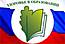 18 апреля в 15 час. в ауд. 408, 409, 410  в ГАУ ЯО ДПО ИРО начинается программа профессиональной переподготовки «Специальное (дефектологическое) образование» по профилям «Учитель-дефектолог инклюзивного образования» и «Учитель-дефектолог, олигофренопедагог». – 300 час. ПодробнееСправки: imcn@iro.yar.ru Тел. (4852)21-92-36АннотацияУчебный планАннотацияВ связи с необходимостью учета особенностей организации образовательной деятельности для лиц с ограниченными возможностями здоровья,  реализации ФГОС для детей с ОВЗ и ФГОС обучения для детей с умственной отсталостью с 1 сентября 2016 года, внедрения инклюзивного образования в РСО существует   большая потребность в профессионально подготовленных дефектологах, готовых помочь организовать обучение детей с ОВЗ как в специальных, так и в образовательных организациях общего типа.Дополнительная программа профессиональной переподготовки(ДППП) «Специальное (дефектологическое) образование» по профилю «учитель-дефектолог инклюзивного образования» и «учитель-дефектолог, олигофренопедагог реализуется  ГОАУ ЯО ИРО впервые. Программа профессиональной переподготовки направлена на получение компетенции, необходимой для выполнения нового вида профессиональной деятельности, приобретение новой квалификации – «учитель-дефектолог». Программа предназначена для специалистов высшим  профессиональным педагогическим или психологическим  образованием и реализуется на его основе. Также, данную переподготовку могут пройти специалисты с высшим образованием не педагогического профиля, имеющих педагогический стаж более 5 лет.Обучающиеся освоят основы психолого-педагогической диагностики и коррекции отклонений в развитии, педагогические технологии образовательно-воспитательной и коррекционной работы в специальном и инклюзивном образовании, получат навыки   работы с семьей ребенка, имеющего  ограниченные возможности здоровья. Цель программы профессиональной переподготовки: качественная ускоренная подготовка учителей-дефектологов, владеющих  современным методикам педагогического взаимодействия с детьми, имеющими особенности психофизического развития в условиях инклюзивного образования.Программа реализуется в очном режиме с использованием дистанционных технологий.         Программа учитывает требования профессионального стандарта педагога,  федерального государственного образовательного стандарта высшего образования по направлению подготовки 44.03.03 «Специальное (дефектологическое) образование (уровень бакалавриата)"(Приказ Министерства образования и науки РФ от 1 октября 2015  N 1087), ФГОС для детей с ОВЗ и ФГОС обучения для детей с умственной отсталостью, Порядком организации и осуществления образовательной деятельности по основным общеобразовательным программам - образовательным программам начального общего, основного общего и среднего общего образования Министерства образования и науки Российской Федерации от 30 августа 2013 г. n 1015.            При разработке и реализации данной программы профессиональной переподготовки ГАУ ЯО ДПО ИРО  также ориентируется на конкретные виды профессиональной деятельности, к которым готовится специалист на основе квалификационных требований, исходя из потребностей рынка труда, кадровых и материально-технических ресурсов организации:                 - может осуществлять работу, направленную на максимальную коррекцию недостатков в развитии у обучающихся, воспитанников с нарушениями в развитии, в том числе находящихся в специальных образовательных учреждениях, создаваемых для обучающихся, воспитанников с ограниченными возможностями здоровья (для глухих, слабослышащих и позднооглохших, слепых, слабовидящих и поздноослепших детей, детей с тяжелыми нарушениями речи, с нарушением опорно-двигательного аппарата, с задержкой психического развития, умственно отсталых и других детей с ограниченными возможностями здоровья);                    - может осуществлять работу по обследованию обучающихся, воспитанников, определяет структуру и степень выраженности имеющегося у них нарушения развития;                  - может осуществлять работу по комплектованию группы для занятий с учетом психофизического состояния обучающихся, воспитанников;                 - может проводить групповые и индивидуальные занятия по исправлению недостатков в развитии, восстановлению нарушенных функций в рамках своей основной квалификации, работая в тесном контакте с учителями, воспитателями и другими педагогическими работниками;                - может консультировать педагогических работников и родителей (лиц, их заменяющих) по применению специальных методов и приемов оказания помощи детям с ограниченными возможностями здоровья;                - готов проектировать и реализовывать адаптированные программы обучения,  с учетом психофизического состояния обучающихся, воспитанников, их индивидуальных особенностей, способностей, интересов и склонностей обучающихся, воспитанников с целью создания условий для обеспечения их развития в соответствии с возрастной нормой, роста их познавательной мотивации и становления учебной самостоятельности, формирования компетентностей, используя разнообразные формы, приемы, методы и средства обучения, современные образовательные технологии, включая информационные, а также цифровые образовательные ресурсы, обеспечивая уровень подготовки обучающихся, воспитанников, соответствующий требованиям ФГОС  для детей с ОВЗ и ФГОС обучения детей с умственной отсталостью.              В целом, выпускник будет подготовлен к выполнению основных видов профессиональной деятельности учителя-дефектолога, решению типовых профессиональных задач в учреждениях образования, детского отдыха.Данная программа является автономной и самостоятельной, однако может служить инвариантом для дальнейшей профилизации и обучения специалиста по направлениям «Логопедия», «Сурдопедагогика», «Тифлопедагогика», «Олигофренопедагогика».УЧЕБНЫЙ ПЛАНПРОГРАММЫ ПРОФЕССИОНАЛЬНОЙ ПЕРЕПОДГОТОВКИ«Специальное (дефектологическое) образование» по профилям «учитель-дефектолог инклюзивного образования», «учитель-дефектолог, олигофренопедагог», № п/пНаименование разделов и дисциплинНа слушателяНа слушателяФорма аттестации и контроля знанийФорма аттестации и контроля знанийФорма аттестации и контроля знанийФорма аттестации и контроля знанийФорма аттестации и контроля знанийФорма аттестации и контроля знаний№ п/пНаименование разделов и дисциплинНа слушателяНа слушателяЛПЗПЗСЗБЛОК 1. (инвариант) Общие  основы дефектологии.13213280343418ЭкзаменЭкзамен1.1Дисциплина 1.1. Медико-биологические основы обучения и воспитания детей с ОВЗ 505034888ЗачетЗачетРаздел  1.1. Основы нейрофизиологии и ВНД161610442ЗачетЗачетРаздел 1.2. Основы невропатологии161612--4ЗачетЗачетРаздел 1.3. Анатомия, физиология и патология органов речи, слуха, зрения.181812442ЗачетЗачет1.2.Дисциплина 1.2. Психолого-педагогическое сопровождение детей с ОВЗ50503014146ЗачетЗачетРаздел.1.2.1. Диагностика развития детей с ОВЗ181810662ЗачетЗачетРаздел 1.2.2. Основы психологического консультирования16161244-ЗачетЗачетРаздел 1.2.3 Работа с семьёй, воспитывающей ребёнка с ОВЗ.16168444ЗачетЗачет1.3.Дисциплина 1.3.  "Реализации ФГОС НОО обучающихся с ОВЗ"36361612128ЗачётЗачётМодуль 2.1.  Общие положения, структура и система требований  ФГОС НОО для обучающихся с ОВЗ.  (инвариант)18188662Модуль 2.2. Требования к АООП НОО для обучающихся с нарушениями слуха (вариатив)18188662Модуль 2.3. Требования к АООП НОО для обучающихся с нарушениями зрения (вариатив).18188662Модуль 2.4 Требования к АООП НОО для обучающихся с тяжёлыми нарушениями речи (вариатив)18188662Модуль 2.5 Требования к АООП НОО для обучающихся с нарушениями опорно-двигательного аппарата (вариатив).18188662Модуль 2.6 Требования к АООП НОО для обучающихся с задержкой психического развития (вариатив).18188662Модуль 2.7 Требования к АООП НОО для обучающихся с расстройствами аутистического спектра (вариатив).18188662Блок 2 (вариативный маршрут по направлению «Учитель-дефектолог инклюзивного образования)1321321021818122.1.Дисциплина 2.1. Психолого-педагогические основы дефектологической практики по направлению "Учитель-дефектолог инклюзивного образования»132132102181812ЭкзаменЭкзаменРаздел 2.1.1. Основы логопедии262620442ЗачётЗачётРаздел 2.1.2. Основы сурдопедагогики.16161422-ЗачётЗачётРаздел 2.1.3. Основы тифлопедагогики.181814222ЗачётЗачётРаздел 2.1.4. Коррекционно-педагогическая работа с детьми с   нарушениями опорно-двигательного аппарата.16161422-ЗачётЗачётРаздел  2.1.5.Основы олигофренопедагогики.282820444ЗачетЗачетРаздел  2.1.6. Основы коррекционной работы с детьми с ЗПР.282820444ЗачётЗачётБлок 2. (вариативный маршрут по направлению «Учитель-дефектолог, олигофренопедагог»)13213292921812122.2.Дисциплина 2.2. Психолого-педагогические основы олигофренопедагогики644444441622ЭкзаменРаздел 2.2.1. Особенности психического развития ребёнка с нарушением интеллекта и ЗПР128884--ЗачётРаздел  2.2.2. Психолого-педагогическая диагностика детей с нарушениями интеллекта18141414211ЗачетРаздел 2.2.3. Воспитание и обучение детей дошкольного и школьного возраста с нарушением интеллекта161212124--ЗачётРаздел  2.2.4. Реализация ФГОС образования обучающихся с умственной отсталостью (нарушениями интеллекта).18101010611Зачет2.3.Дисциплина 2.3. Методики и технологии обучения детей  с нарушениями интеллекта.72484848121212Экзамен -Раздел 2.3.1. Методика развития речи и обучение русскому языку детей с интеллектуальной недостаточностью12888222ЗачетРаздел 2.3.2 Методика обучения математике (специальная) детей с интеллектуальной недостаточностью12888222ЗачетРаздел 2.3.3.Методика преподавания естествознания детям с интеллектуальной недостаточностью12888222ЗачетРаздел 2.3.4.Методика обучения ИЗО деятельности детей с интеллектуальной недостаточностью12888222ЗачетРаздел 2.3.5. Методика обучения технологии  детей с интеллектуальной недостаточностью12888222ЗачетРаздел 2.3.6.  Коррекционно-развивающая работа с обучающимися с нарушениями интеллекта12888222ЗачетБлок 3. Стажировка (практическая отработка полученных знаний и умений в форме стажировки)32161616Модуль 3.1. Стажировка обучающихся по ППП в образовательных организациях, реализующих АООП для обучающихся  с ОВЗ16888ЗачетРаздел 3.1.1. Изучение и анализ условий реализации АООП для обучающихся  с ОВЗ8444Раздел 3.1.2. Изучение и анализ результатов реализации АООП для обучающихся  с ОВЗ8444Модуль 3.2. Стажировка обучающихся по ППП в образовательных организациях, реализующих АООП для обучающихся  с умственной отсталостью16888ЗачетРаздел 3.2.1. Изучение и анализ условий реализации АООП для обучающихся  с ЗПР 8444Раздел 3.2.2. Изучение и анализ результатов реализации АООП для обучающихся с ЗПР 8444Итоговая аттестация48Междисциплиарный экзамен по направлению подготовкиИтого по курсу ППК по каждому из направлений подготовки300182182182764242